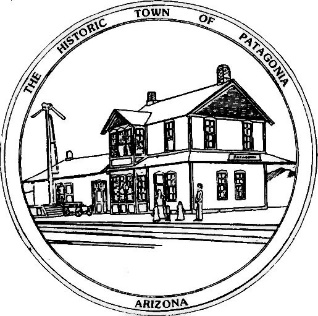 NOTICE OF MEETING AND PUBLIC HEARINGPLANNING AND DEVELOPMENT COMMITTEEPursuant to Articles 14-2-C-3 and 14-2-C-4 of the Code of the Town of Patagonia, Notice is hereby given to the General Public that the Planning and Development Committee of the Town of Patagonia will CONDUCT A PUBLIC HEARING TO CONSIDER THE FOLLOWING APPLICATIONS FOR USE PERMITS:Kayla Lewis-Simpson and partners are requesting a use permit for “The Queen of Cups” a small scale restaurant offering food and wine, located inside 317 W. McKeown Avenue.David King and Patty Barraza are requesting a use permit for a 2 day Swap Meet event once per month located on their property at 132 Naugle Avenue.SPECIAL MEETING AT 6:00 P.M. OCTOBER 27, 2021THE MEETING WILL BE HELD ATTOWN HALL310 MCKEOWN AVENUEPATAGONIA, AZAND VIA ZOOM MEETING, I.D. 957-511-4862 PASSCODE # 338501Dated this 11th Day of October, 2021_______________________________Ron Robinson, Town Clerk